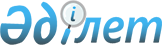 Бұқар жырау аудандық Мәслихатының 2009 жылғы 22 желтоқсандағы 22 сессиясының "2010-2012 жылдарға арналған аудандық бюджет туралы" N 5 шешіміне өзгерістер енгізу туралы
					
			Күшін жойған
			
			
		
					Қарағанды облысы Бұқар жырау аудандық мәслихатының 2010 жылғы 10 қарашадағы 33 сессиясының N 4 шешімі. Қарағанды облысы Бұқар жырау ауданының Әділет басқармасында 2010 жылғы 23 қарашада N 8-11-103 тіркелді. Қолданылу мерзімінің өтуіне байланысты күші жойылды (Қарағанды облысы Бұқар жырау аудандық мәслихаты аппаратының 2011 жылғы 06 сәуірдегі N 1-10/83 хатымен)      Ескерту. Қолданылу мерзімінің өтуіне байланысты күші жойылды (Қарағанды облысы Бұқар жырау аудандық мәслихаты аппаратының 2011.04.06 N 1-10/83 хатымен).

      Қазақстан Республикасының 2008 жылғы 4 желтоқсандағы Бюджет кодексіне, Қазақстан Республикасының 2001 жылғы 23 қаңтардағы "Қазақстан Республикасындағы жергілікті мемлекеттік басқару және өзін-өзі басқару туралы" Заңына сәйкес, аудандық мәслихат ШЕШІМ ЕТТІ:



      1. Бұқар жырау аудандық Мәслихатының 2009 жылғы 22 желтоқсандағы 22 сессиясының "2010-2012 жылдарға арналған аудандық бюджет туралы" N 5 шешіміне (нормативтік құқықтық кесімдерді мемлекеттік тіркеудің тізілімінде N 8-11-85 болып тіркелген, "Сарыарқа" аудандық газетінің 2010 жылғы 16 қаңтардағы N 2, 2010 жылғы 23 қаңтардағы N 3, 2010 жылғы 30 қаңтардағы N 4, 2010 жылғы 6 ақпандағы N 5 сандарында жарияланған), Бұқар жырау аудандық Мәслихатының 2010 жылғы 23 ақпандағы 24 сессиясының "Бұқар жырау аудандық мәслихатының 2009 жылғы 22 желтоқсандағы 22 сессиясының "2010-2012 жылдарға арналған аудандық бюджет туралы" N 5 шешіміне өзгерістер енгізу туралы" N 4 шешімімен (нормативтік құқықтық кесімдерді мемлекеттік тіркеудің тізілімінде N 8-11-90 болып тіркелген, "Сарыарқа" аудандық газетінің 2010 жылғы 13 наурыздағы N 10, 2010 жылғы 20 наурыздағы N 11, 2010 жылғы 3 сәуірдегі N 13, 2010 жылғы 10 сәуірдегі N 14 сандарында жарияланған), Бұқар жырау аудандық Мәслихатының 2010 жылғы 16 сәуірдегі 26 сессиясының "Бұқар жырау аудандық Мәслихатының 2009 жылғы 22 желтоқсандағы 22 сессиясының "2010-2012 жылдарға арналған аудандық бюджет туралы" N 5 шешіміне өзгерістер енгізу туралы" N 4 шешімімен (нормативтік құқықтық кесімдерді мемлекеттік тіркеудің тізілімінде N 8-11-94 болып тіркелген, "Сарыарқа" аудандық газетінің 2010 жылғы 7 мамырдағы N 18, 2010 жылғы 15 мамырдағы N 19, 2010 жылғы 22 мамырдағы N 20, 2010 жылғы 29 мамырдағы N 21 сандарында жарияланған), Бұқар жырау аудандық Мәслихатының 2010 жылғы 18 тамыздағы 29 сессиясының "Бұқар жырау аудандық Мәслихатының 2009 жылғы 22 желтоқсандағы 22 сессиясының "2010-2012 жылдарға арналған аудандық бюджет туралы" N 5 шешіміне өзгерістер енгізу туралы" N 4 шешімімен (нормативтік құқықтық кесімдерді мемлекеттік тіркеудің тізілімінде N 8-11-100 болып тіркелген, "Сарыарқа" аудандық газетінің 2010 жылғы 4 қыркүйектегі N 35, 2010 жылғы 11 қыркүйектегі N 36, 2010 жылғы 18 қыркүйектегі N 37, 2010 жылғы 25 қыркүйектегі N 38 сандарында жарияланған), Бұқар жырау аудандық Мәслихатының 2010 жылғы 14 қыркүйектегі 31 сессиясының "Бұқар жырау аудандық Мәслихатының 2009 жылғы 22 желтоқсандағы 22 сессиясының "2010-2012 жылдарға арналған аудандық бюджет туралы" N 5 шешіміне өзгерістер енгізу туралы" N 4 шешімімен (нормативтік құқықтық кесімдерді мемлекеттік тіркеудің тізілімінде N 8-11-101 болып тіркелген, "Сарыарқа" аудандық газетінің 2010 жылғы 25 қыркүйектегі N 38, 2010 жылғы 2 қазандағы N 39, 2010 жылғы 9 қазандағы N 40, 2010 жылғы 16 қазандағы N 41, 2010 жылғы 23 қазандағы N 42 сандарында жарияланған) енгізілген өзгерістерімен бірге келесі өзгерістер енгізілсін:



      1) 1 тармақтағы:

      1) тармақшадағы:

      "3822848" сандары "3798402" сандарына ауыстырылсын;

      "776466" сандары "803479" сандарына ауыстырылсын;

      "1160" сандары "760" сандарына ауыстырылсын;

      "8037" сандары "12037" сандарына ауыстырылсын;

      "3037185" сандары "2981906" сандарына ауыстырылсын;

      2) тармақшадағы:

      "3863049" сандары "3838603" сандарына ауыстырылсын;



      2) 6 тармақтағы:

      "12913" сандары "10055" сандарына ауыстырылсын;



      3) көрсетілген шешімнің 1, 4, 6 қосымшалары осы шешімнің 1, 2, 3 қосымшаларына сәйкес жаңа редакцияда мазмұндалсын.



      2. Осы шешім 2010 жылдың 1 қаңтарынан бастап қолданысқа енгізіледі.      Сессия төрағасы                            Ш. Курбанов      Мәслихат хатшысы                           А. Жүніспеков

Бұқар жырау

аудандық Мәслихатының

2010 жылғы 10 қарашадағы

33 сессиясының N 4 шешіміне

1 қосымшаБұқар жырау

аудандық Мәслихатының

2009 жылғы 22 желтоқсандағы

22 сессиясының N 5 шешіміне

1 қосымша 

2010 жылға арналған аудандық бюджет

Бұқар жырау

аудандық Мәслихатының

2010 жылғы 10 қарашадағы

33 сессиясының N 4 шешіміне

2 қосымшаБұқар жырау

аудандық Мәслихатының

2009 жылғы 22 желтоқсандағы

22 сессиясының N 5 шешіміне

4 қосымша 

2010 жылға арналған республикалық және облыстық бюджеттен нысаналы трансферттер мен бюджеттік кредиттер

Бұқар жырау

аудандық Мәслихатының

2010 жылғы 10 қарашадағы

33 сессиясының N 4 шешіміне

3 қосымшаБұқар жырау

аудандық Мәслихатының

2009 жылғы 22 желтоқсандағы

22 сессиясының N 5 шешіміне

6 қосымша 

2010 жылға арналған аудандық бюджеттің селолық округтер мен кенттерінің шығыстары
					© 2012. Қазақстан Республикасы Әділет министрлігінің «Қазақстан Республикасының Заңнама және құқықтық ақпарат институты» ШЖҚ РМК
				СанатыСанатыСанатыСанатыСанатыСанатыСомасы, мың теңгеСыныбыСыныбыСыныбыСыныбыСыныбыСомасы, мың теңгеIшкi сыныбыIшкi сыныбыIшкi сыныбыIшкi сыныбыСомасы, мың теңгеЕрекшелiгiЕрекшелiгiЕрекшелiгiСомасы, мың теңгеАтауыАтауыСомасы, мың теңге1234567Түсімдер3798402Кірістер37984021Салықтық түсімдер80347901Табыс салығы1535662Жеке табыс салығы15356601Төлем көзінен салық салынатын табыстардан ұсталатын жеке табыс салығы13536602Төлем көзінен салық салынбайтын табыстардан ұсталатын жеке табыс салығы1550003Қызметін біржолғы талон бойынша жүзеге асыратын жеке тұлғалардан алынатын жеке табыс салығы40004Төлем көзінен салық салынатын шетелдік азаматтар табыстарынан ұсталатын жеке табыс салығы230003Әлеуметтiк салық2472161Әлеуметтік салық24721601Әлеуметтік салық24721604Меншiкке салынатын салықтар3504971Мүлiкке салынатын салықтар29045501Заңды тұлғалардың және жеке кәсіпкерлердің мүлкіне салынатын салық28863502Жеке тұлғалардың мүлкіне салынатын салық18203Жер салығы1343002Елдi мекендер жерлерiне жеке тұлғалардан алынатын жер салығы250003Өнеркәсіп, көлік, байланыс, қорғаныс жеріне және ауыл шаруашылығына арналмаған өзге де жерге салынатын жер салығы580007Ауыл шаруашылығы мақсатындағы жерлерге заңды тұлғалардан, жеке кәсіпкерлерден, жеке нотариустар мен адвокаттардан алынатын жер салығы16508Елді мекендер жерлеріне заңды тұлғалардан, жеке кәсіпкерлерден, жеке нотариустар мен адвокаттардан алынатын жер салығы49654Көлiк құралдарына салынатын салық4140001Заңды тұлғалардан көлiк құралдарына салынатын салық340002Жеке тұлғалардан көлiк құралдарына салынатын салық380005Бірыңғай жер салығы521201Бірыңғай жер салығы521205Тауарларға, жұмыстарға және қызметтерге салынатын iшкi салықтар483002Акциздер174096Заңды және жеке тұлғалар бөлшек саудада өткiзетін, сондай-ақ өзінің өндiрiстік мұқтаждарына пайдаланылатын бензин (авиациялықты қоспағанда)160097Заңды және жеке тұлғаларға бөлшек саудада өткізетін, сондай-ақ өз өндірістік мұқтаждарына пайдаланылатын дизель отыны1403Табиғи және басқа да ресурстарды пайдаланғаны үшiн түсетiн түсiмдер4200015Жер учаскелерін пайдаланғаны үшін төлем420004Кәсiпкерлiк және кәсiби қызметтi жүргiзгенi үшiн алынатын алымдар438001Жеке кәсіпкерлерді мемлекеттік тіркегені үшін алынатын алым35002Жекелеген қызмет түрлерiмен айналысу құқығы үшiн алынатын лицензиялық алым150003Заңды тұлғаларды мемлекеттік тіркегені және филиалдар мен өкілдіктерді есептік тіркегені, сондай-ақ оларды қайта тіркегені үшін алым13005Жылжымалы мүлікті кепілдікке салуды мемлекеттік тіркегені және кеменің немесе жасалып жатқан кеменің ипотекасы үшін алынатын алым5014Көлік құралдарын мемлекеттік тіркегені, сондай-ақ оларды қайта тіркегені үшін алым40018Жылжымайтын мүлікке және олармен мәміле жасау құқығын мемлекеттік тіркегені үшін алынатын алым190020Жергілікті маңызы бар және елді мекендердегі жалпы пайдаланудағы автомобиль жолдарының бөлу жолағында сыртқы (көрнекі) жарнамаларды орналастырғаны үшін алынатын төлем505Ойын бизнесіне салық18002Тіркелген салық18008Заңдық мәнді іс-әрекеттерді жасағаны және (немесе) оған уәкілеттігі бар мемлекеттік органдар немесе лауазымды адамдар құжаттар бергені үшін алынатын міндетті төлемдер39001Мемлекеттік баж390002Мемлекеттік мекемелерге сотқа берілетін талап арыздарынан алынатын мемлекеттік бажды қоспағанда, мемлекеттік баж сотқа берілетін талап арыздардан, ерекше талап ету істері арыздарынан, ерекше жүргізілетін істер бойынша арыздардан (шағымдардан), сот бұйрығын шығару туралы өтініштерден, атқару парағының дубликатын беру туралы шағымдардан, аралық (төрелік) соттардың және шетелдік соттардың шешімдерін мәжбүрлеп орындауға атқару парағын беру туралы шағымдардың, сот актілерінің атқару парағының және өзге де құжаттардың көшірмелерін қайта беру туралы шағымдардан алынады200004Азаматтық хал актiлерiн тiркегенi үшiн, сондай-ақ азаматтарға азаматтық хал актiлерiн тiркеу туралы куәлiктердi және азаматтық хал актiлерi жазбаларын өзгертуге, толықтыруға және қалпына келтiруге байланысты куәлiктердi қайтадан бергенi үшiн мемлекеттік баж100005Шетелге баруға және Қазақстан Республикасына басқа мемлекеттерден адамдарды шақыруға құқық беретiн құжаттарды ресiмдегенi үшiн, сондай-ақ осы құжаттарға өзгерiстер енгiзгенi үшiн мемлекеттік баж507Қазақстан Республикасының азаматтығын алу, Қазақстан Республикасының азаматтығын қалпына келтiру және Қазақстан Республикасының азаматтығын тоқтату туралы құжаттарды ресiмдегенi үшін мемлекеттік баж1008Тұрғылықты жерiн тiркегенi үшiн мемлекеттік баж80210Жеке және заңды тұлғалардың азаматтық, қызметтік қаруының (аңшылық суық қаруды, белгі беретін қаруды, ұңғысыз атыс қаруын, механикалық шашыратқыштарды, көзден жас ағызатын немесе тітіркендіретін заттар толтырылған аэрозольді және басқа құрылғыларды, үрлемелі қуаты 7,5 Дж-дан аспайтын пневматикалық қаруды қоспағанда және калибрі 4,5 мм-ге дейінгілерін қоспағанда) әрбір бірлігін тіркегені және қайта тіркегені үшін алынатын мемлекеттік баж1512Қаруды және оның оқтарын сақтауға немесе сақтау мен алып жүруге, тасымалдауға, Қазақстан Республикасының аумағына әкелуге және Қазақстан Республикасынан әкетуге рұқсат бергені үшін алынатын мемлекеттік баж1821Тракторшы-машинистің куәлігі берілгені үшін алынатын мемлекеттік баж502Салықтық емес түсiмдер98001Мемлекеттік меншіктен түсетін кірістер7601Мемлекеттік кәсіпорындардың таза кірісі бөлігінің түсімдері002Коммуналдық мемлекеттік кәсіпорындардың таза кірісінің бір бөлігінің түсімдері05Мемлекет меншігіндегі мүлікті жалға беруден түсетін кірістер76004Коммуналдық меншіктегі мүлікті жалдаудан түсетін кірістер76002Мемлекеттік бюджеттен қаржыландырылатын мемлекеттік мекемелердің тауарларды (жұмыстарды, қызметтерді) өткізуінен түсетін түсімдер2001Мемлекеттік бюджеттен қаржыландырылатын мемлекеттік мекемелердің тауарларды (жұмыстарды, қызметтерді) өткізуінен түсетін түсімдер20002Жергілікті бюджеттен қаржыландырылатын мемлекеттік мекемелер көрсететін қызметтерді сатудан түсетін түсімдер20006Басқа да салықтық емес түсiмдер201Басқа да салықтық емес түсiмдер2009Жергілікті бюджетке түсетін салықтық емес басқа да түсімдер203Негізгі капиталды сатудан түсетін түсімдер1203703Жердi және материалдық емес активтердi сату120371Жерді сату1203701Жер учаскелерін сатудан түсетін түсімдер120374Трансферттердің түсімдері298190602Мемлекеттiк басқарудың жоғары тұрған органдарынан түсетiн трансферттер29819062Облыстық бюджеттен түсетiн трансферттер298190601Ағымдағы нысаналы трансферттер32113402Нысаналы даму трансферттері48399903Субвенциялар2176773Функционалдық топФункционалдық топФункционалдық топФункционалдық топФункционалдық топФункционалдық топСомасы, мың теңгеКіші функцияКіші функцияКіші функцияКіші функцияКіші функцияСомасы, мың теңгеБюджеттік бағдарламалардың әкiмшiсiБюджеттік бағдарламалардың әкiмшiсiБюджеттік бағдарламалардың әкiмшiсiБюджеттік бағдарламалардың әкiмшiсiСомасы, мың теңгеБағдарламаБағдарламаБағдарламаСомасы, мың теңгеКіші бағдарламаКіші бағдарламаСомасы, мың теңгеАтауыСомасы, мың теңге1234567II. Шығыстар3838603Шығындар383860301Жалпы сипаттағы мемлекеттiк қызметтер2922611Мемлекеттiк басқарудың жалпы функцияларын орындайтын өкiлдi, атқарушы және басқа органдар261171112Аудан (облыстық маңызы бар қала) мәслихатының аппараты14477001Аудан (облыстық маңызы бар қала) мәслихатының қызметін қамтамасыз ету жөніндегі қызметтер14393002Ақпараттық жүйелер құру84122Аудан (облыстық маңызы бар қала) әкімінің аппараты48861001Аудан (облыстық маңызы бар қала) әкімінің қызметін қамтамасыз ету жөніндегі қызметтер45863004Мемлекеттік органдарды материалдық-техникалық жарақтандыру2998123Қаладағы аудан, аудандық маңызы бар қала, кент, ауыл (село), ауылдық (селолық) округ әкімінің аппараты197833001Қаладағы аудан, аудандық маңызы бар қаланың, кент, ауыл (село), ауылдық (селолық) округ әкімінің қызметін қамтамасыз ету жөніндегі қызметтер196351023Мемлекеттік органдарды материалдық-техникалық жарақтандыру14822Қаржылық қызмет18183452Ауданның (облыстық маңызы бар қаланың) қаржы бөлімі18183001Аудандық бюджетті орындау және коммуналдық меншікті (облыстық маңызы бар қала) саласындағы мемлекеттік саясатты іске асыру жөніндегі қызметтер9979003Салық салу мақсатында мүлікті бағалауды жүргізу0011Коммуналдық меншікке түскен мүлікті есепке алу, сақтау, бағалау және сату3204019Мемлекеттік органдарды материалдық-техникалық жарақтандыру50005Жоспарлау және статистикалық қызмет12907453Ауданның (облыстық маңызы бар қаланың) экономика және бюджеттік жоспарлау бөлімі12907001Экономикалық саясатты, мемлекеттік жоспарлау жүйесін қалыптастыру және дамыту және ауданды (облыстық маңызы бар қаланы) басқару саласындағы мемлекеттік саясатты іске асыру жөніндегі қызметтер1290702Қорғаныс106561Әскери мұқтаждар7381122Аудан (облыстық маңызы бар қала) әкімінің аппараты7381005Жалпыға бірдей әскери міндетті атқару шеңберіндегі іс-шаралар73812Төтенше жағдайлар жөнiндегi жұмыстарды ұйымдастыру3275122Аудан (облыстық маңызы бар қала) әкімінің аппараты3275006Аудан (облыстық маңызы бар қала) ауқымындағы төтенше жағдайлардың алдын алу және оларды жою380007Аудандық (қалалық) ауқымдағы дала өрттерінің, сондай-ақ мемлекеттік өртке қарсы қызмет органдары құрылмаған елдi мекендерде өрттердің алдын алу және оларды сөндіру жөніндегі іс-шаралар289503Қоғамдық тәртіп, қауіпсіздік, құқықтық, сот, қылмыстық-атқару қызметі3991Құқық қорғау қызметi399458Ауданның (облыстық маңызы бар қаланың) тұрғын үй-коммуналдық шаруашылығы, жолаушылар көлігі және автомобиль жолдары бөлімі399021Елдi мекендерде жол жүрісі қауiпсiздiгін қамтамасыз ету39904Бiлiм беру20655861Мектепке дейiнгi тәрбие және оқыту53310471Ауданның (облыстық маңызы бар қаланың) білім, дене шынықтыру және спорт бөлімі53310003Мектепке дейінгі тәрбие ұйымдарының қызметін қамтамасыз ету533102Бастауыш, негізгі орта және жалпы орта білім беру1865285123Қаладағы аудан, аудандық маңызы бар қала, кент, ауыл (село), ауылдық (селолық) округ әкімінің аппараты15029005Ауылдық (селолық) жерлерде балаларды мектепке дейін тегін алып баруды және кері алып келуді ұйымдастыру15029471Ауданның (облыстық маңызы бар қаланың) білім, дене шынықтыру және спорт бөлімі1850256004Жалпы білім беру1808168005Балалар мен жеткіншектерге қосымша білім беру420889Бiлiм беру саласындағы өзге де қызметтер146991471Ауданның (облыстық маңызы бар қаланың) білім, дене шынықтыру және спорт бөлімі146991009Ауданның (облыстық маңызы бар қаланың) мемлекеттік білім беру мекемелер үшін оқулықтар мен оқу-әдiстемелiк кешендерді сатып алу және жеткізу27976016Өңірлік жұмыспен қамту және кадрларды қайта даярлау стратегиясын іске асыру шеңберінде білім беру объектілерін күрделі, ағымды жөндеу119015028Облыстық бюджеттен берілетін трансферттер есебінен84015029Ауданның (облыстық маңызы бар қаланың) бюджет қаражаты есебінен3500006Әлеуметтiк көмек және әлеуметтiк қамсыздандыру1713302Әлеуметтiк көмек152296451Ауданның (облыстық маңызы бар қаланың) жұмыспен қамту және әлеуметтік бағдарламалар бөлімі152296002Еңбекпен қамту бағдарламасы22289100Қоғамдық жұмыстар10764101Жұмыссыздарды кәсіптік даярлау және қайта даярлау1160102Халықты жұмыспен қамту саласында азаматтарды әлеуметтік қорғау жөніндегі қосымша шаралар1485103Республикалық бюджеттен ағымдағы нысаналы трансферттер есебінен әлеуметтік жұмыс орындар және жастар тәжірибесі бағдарламасын кеңейту8880004Ауылдық жерлерде тұратын денсаулық сақтау, білім беру, әлеуметтік қамтамасыз ету, мәдениет және спорт мамандарына отын сатып алуға Қазақстан Республикасының заңнамасына сәйкес әлеуметтік көмек көрсету5788005Мемлекеттік атаулы әлеуметтік көмек19390011Республикалық бюджеттен берілетін трансферттер есебiнен5470015Жергілікті бюджет қаражаты есебінен13920006Тұрғын үй көмегі7080007Жергілікті өкілетті органдардың шешімі бойынша мұқтаж азаматтардың жекелеген топтарына әлеуметтік көмек13122010Үйден тәрбиеленіп оқытылатын мүгедек балаларды материалдық қамтамасыз ету1004014Мұқтаж азаматтарға үйде әлеуметтiк көмек көрсету11983015Жергілікті бюджет қаражаты есебінен1198301618 жасқа дейінгі балаларға мемлекеттік жәрдемақылар39750011Республикалық бюджеттен берілетін трансферттер есебiнен26880015Жергілікті бюджет қаражаты есебінен12870017Мүгедектерді оңалту жеке бағдарламасына сәйкес, мұқтаж мүгедектерді міндетті гигиеналық құралдарымен қамтамасыз етуге және ымдау тілі мамандарының, жеке көмекшілердің қызмет көрсету19199019Ұлы Отан соғысындағы Жеңістің 65 жылдығына орай Ұлы Отан соғысының қатысушылары мен мүгедектеріне Тәуелсіз Мемлекеттер Достастығы елдері бойынша, Қазақстан Республикасының аумағы бойынша жол жүруін, сондай-ақ оларға және олармен бірге жүретін адамдарға Мәскеу, Астана қалаларында мерекелік іс-шараларға қатысуы үшін тамақтануына, тұруына, жол жүруіне арналған шығыстарын төлеуді қамтамасыз ету150011Республикалық бюджеттен берілетін трансферттер есебiнен150020Ұлы Отан соғысындағы Жеңістің 65 жылдығына орай Ұлы Отан соғысының қатысушылары мен мүгедектеріне, сондай-ақ оларға теңестірілген, оның ішінде майдандағы армия құрамына кірмеген, 1941 жылғы 22 маусымнан бастап 1945 жылғы 3 қыркүйек аралығындағы кезеңде әскери бөлімшелерде, мекемелерде, әскери-оқу орындарында әскери қызметтен өткен, запасқа босатылған (отставка), «1941-1945 жж. Ұлы Отан соғысында Германияны жеңгенi үшiн» медалімен немесе «Жапонияны жеңгені үшін» медалімен марапатталған әскери қызметшілерге, Ұлы Отан соғысы жылдарында тылда кемінде алты ай жұмыс істеген (қызметте болған) адамдарға біржолғы материалдық көмек төлеу12541011Республикалық бюджеттен берілетін трансферттер есебiнен125419Әлеуметтiк көмек және әлеуметтiк қамтамасыз ету салаларындағы өзге де қызметтер19034451Ауданның (облыстық маңызы бар қаланың) жұмыспен қамту және әлеуметтік бағдарламалар бөлімі19034001Жергілікті деңгейде халық үшін әлеуметтік бағдарламаларды жұмыспен қамтуды қамтамасыз етуді іске асыру саласындағы мемлекеттік саясатты іске асыру жөніндегі қызметтер17381011Жәрдемақыларды және басқа да әлеуметтік төлемдерді есептеу, төлеу мен жеткізу бойынша қызметтерге ақы төлеу165307Тұрғын үй-коммуналдық шаруашылық2113991Тұрғын үй шаруашылығы53113458Ауданның (облыстық маңызы бар қаланың) тұрғын үй-коммуналдық шаруашылығы, жолаушылар көлігі және автомобиль жолдары бөлімі1160004Азаматтардың жекелеген санаттарын тұрғын үймен қамтамасыз ету1160015Жергілікті бюджет қаражаты есебінен1160472Ауданның (облыстық маңызы бар қаланың) құрылыс, сәулет және қала құрылысы бөлімі51953003Мемлекеттік коммуналдық тұрғын үй қорының тұрғын үй құрылысы және (немесе) сатып алу46675011Республикалық бюджеттен берілетін трансферттер есебiнен44000015Жергілікті бюджет қаражаты есебінен2675004Инженерлік коммуникациялық инфрақұрылымды дамыту және жайластыру5278011Республикалық бюджеттен берілетін трансферттер есебiнен52782Коммуналдық шаруашылық53506123Қаладағы аудан, аудандық маңызы бар қала, кент, ауыл (село), ауылдық (селолық) округ әкімінің аппараты27089014Елді мекендерді сумен жабдықтауды ұйымдастыру27089458Ауданның (облыстық маңызы бар қаланың) тұрғын үй-коммуналдық шаруашылығы, жолаушылар көлігі және автомобиль жолдары бөлімі26417030Өңірлік жұмыспен қамту және кадрларды қайта даярлау стратегиясын іске асыру шеңберінде инженерлік коммуникациялық инфрақұрылымды жөндеу және елді-мекендерді көркейту3600028Облыстық бюджеттен берілетін трансферттер есебінен3600032Өңірлік жұмыспен қамту және кадрларды қайта даярлау стратегиясын іске асыру шеңберінде инженерлік коммуникациялық инфрақұрылымды дамыту және елді-мекендерді көркейту22817028Облыстық бюджеттен берілетін трансферттер есебінен228173Елді-мекендерді көркейту104780123Қаладағы аудан, аудандық маңызы бар қала, кент, ауыл (село), ауылдық (селолық) округ әкімінің аппараты104780008Елді мекендерде көшелерді жарықтандыру27015011Елді мекендерді абаттандыру мен көгалдандыру7776508Мәдениет, спорт, туризм және ақпараттық кеңістiк2693801Мәдениет саласындағы қызмет139986455Ауданның (облыстық маңызы бар қаланың) мәдениет және тілдерді дамыту бөлімі139986003Мәдени-демалыс жұмысын қолдау1399862Спорт8317471Ауданның (облыстық маңызы бар қаланың) білім, дене шынықтыру және спорт бөлімі8317013Ұлттық және бұқаралық спорт түрлерін дамыту6769014Аудандық (облыстық маңызы бар қалалық) деңгейде спорттық жарыстар өткiзу15483Ақпараттық кеңiстiк79342455Ауданның (облыстық маңызы бар қаланың) мәдениет және тілдерді дамыту бөлімі73428006Аудандық (қалалық) кiтапханалардың жұмыс iстеуi72626007Мемлекеттік тілді және Қазақстан халықтарының басқа да тілдерін дамыту802456Ауданның (облыстық маңызы бар қаланың) ішкі саясат бөлімі5914002Газеттер мен журналдар арқылы мемлекеттік ақпараттық саясат жүргізу жөніндегі қызметтер59149Мәдениет, спорт, туризм және ақпараттық кеңiстiктi ұйымдастыру жөнiндегi өзге де қызметтер41735455Ауданның (облыстық маңызы бар қаланың) мәдениет және тілдерді дамыту бөлімі29947001Жергілікті деңгейде тілдерді және мәдениетті дамыту саласындағы мемлекеттік саясатты іске асыру жөніндегі қызметтер6978004Өңірлік жұмыспен қамту және кадрларды қайта даярлау стратегиясын іске асыру шеңберінде мәдениет объектілерін күрделі, ағымды жөндеу22969028Облыстық бюджеттен берілетін трансферттер есебінен22969456Ауданның (облыстық маңызы бар қаланың) ішкі саясат бөлімі11788001Жергілікті деңгейде ақпарат, мемлекеттілікті нығайту және азаматтардың әлеуметтік сенімділігін қалыптастыру саласында мемлекеттік саясатты іске асыру жөніндегі қызметтер6957003Жастар саясаты саласындағы өңірлік бағдарламаларды iске асыру483110Ауыл, су, орман, балық шаруашылығы, ерекше қорғалатын табиғи аумақтар, қоршаған ортаны және жануарлар дүниесін қорғау, жер қатынастары6534171Ауыл шаруашылығы37782453Ауданның (облыстық маңызы бар қаланың) экономика және бюджеттік жоспарлау бөлімі3253099Республикалық бюджеттен берілетін нысаналы трансферттер есебінен ауылдық елді мекендер саласының мамандарын әлеуметтік қолдау шараларын іске асыру3253474Ауданның (облыстық маңызы бар қаланың) ауыл шаруашылығы және ветеринария бөлімі34529001Жергілікті деңгейде ауыл шаруашылығы және ветеринария саласындағы мемлекеттік саясатты іске асыру жөніндегі қызметтер29841004Мемлекеттік органдарды материалдық-техникалық жарақтандыру46882Су шаруашылығы470163472Ауданның (облыстық маңызы бар қаланың) құрылыс, сәулет және қала құрылысы бөлімі470163012Сумен жабдықтау жүйесін дамыту470163011Республикалық бюджеттен берілетін трансферттер есебiнен399604015Жергілікті бюджет қаражаты есебінен705596Жер қатынастары5995463Ауданның (облыстық маңызы бар қаланың) жер қатынастары бөлімі5995001Аудан (облыстық маңызы бар қала) аумағында жер қатынастарын реттеу саласындағы мемлекеттік саясатты іске асыру жөніндегі қызметтер59959Ауыл, су, орман, балық шаруашылығы және қоршаған ортаны қорғау мен жер қатынастары саласындағы өзге де қызметтер139477123Қаладағы аудан, аудандық маңызы бар қала, кент, ауыл (село), ауылдық (селолық) округ әкімінің аппараты34540019Өңірлік жұмыспен қамту және кадрларды қайта даярлау стратегиясын іске асыру шеңберінде ауылдарда (селоларда), ауылдық (селолық) округтерде әлеуметтік жобаларды қаржыландыру34540029Ауданның (облыстық маңызы бар қаланың) бюджет қаражаты есебінен34540455Ауданның (облыстық маңызы бар қаланың) мәдениет және тілдерді дамыту бөлімі75657008Өңірлік жұмыспен қамту және кадрларды қайта даярлау стратегиясын іске асыру шеңберінде ауылдарда (селоларда), ауылдық (селолық) округтерде әлеуметтік жобаларды қаржыландыру75657029Ауданның (облыстық маңызы бар қаланың) бюджет қаражаты есебінен75657474Ауданның (облыстық маңызы бар қаланың) ауыл шаруашылығы және ветеринария бөлімі29280013Эпизоотияға қарсы іс-шаралар жүргізу2928011Өнеркәсіп, сәулет, қала құрылысы және құрылыс қызметі83872Сәулет, қала құрылысы және құрылыс қызметі8387472Ауданның (облыстық маңызы бар қаланың) құрылыс, сәулет және қала құрылысы бөлімі8387001Жергілікті деңгейде құрылыс, сәулет және қала құрылысы саласындағы мемлекеттік саясатты іске асыру жөніндегі қызметтер838712Көлiк және коммуникация241571Автомобиль көлiгi24157123Қаладағы аудан, аудандық маңызы бар қала, кент, ауыл (село), ауылдық (селолық) округ әкімінің аппараты13322013Аудандық маңызы бар қалаларда, кенттерде, ауылдарда (селоларда), ауылдық (селолық) округтерде автомобиль жолдарының жұмыс істеуін қамтамасыз ету13322015Жергілікті бюджет қаражаты есебінен13322458Ауданның (облыстық маңызы бар қаланың) тұрғын үй-коммуналдық шаруашылығы, жолаушылар көлігі және автомобиль жолдары бөлімі10835023Автомобиль жолдарының жұмыс істеуін қамтамасыз ету10835015Жергілікті бюджет қаражаты есебінен1083513Басқалар470013Кәсiпкерлiк қызметтi қолдау және бәсекелестікті қорғау4620469Ауданның (облыстық маңызы бар қаланың) кәсіпкерлік бөлімі4620001Жергілікті деңгейде кәсіпкерлік пен өнеркәсіпті дамыту саласындағы мемлекеттік саясатты іске асыру жөніндегі қызметтер46209Басқалар42381452Ауданның (облыстық маңызы бар қаланың) қаржы бөлімі14441012Ауданның (облыстық маңызы бар қаланың) жергілікті атқарушы органының резерві10055100Ауданның (облыстық маңызы бар қаланың) аумағындағы табиғи және техногендік сипаттағы төтенше жағдайларды жоюға арналған ауданның (облыстық маңызы бар қаланың) жергілікті атқарушы органының төтенше резерві2055101Шұғыл шығындарға арналған ауданның (облыстық маңызы бар қаланың) жергілікті атқарушы органының резерві8000014Заңды тұлғалардың жарғылық қорының қалыптасуы немесе ұлғаюуы4386458Ауданның (облыстық маңызы бар қаланың) тұрғын үй-коммуналдық шаруашылығы, жолаушылар көлігі және автомобиль жолдары бөлімі6234001Жергілікті деңгейде тұрғын үй-коммуналдық шаруашылығы, жолаушылар көлігі және автомобиль жолдары саласындағы мемлекеттік саясатты іске асыру жөніндегі қызметтер6234471Ауданның (облыстық маңызы бар қаланың) білім, дене шынықтыру және спорт бөлімі21706001Білім, дене шынықтыру және спорт бөлімі қызметін қамтамасыз ету2170615Трансферттер838891Трансферттер83889452Ауданның (облыстық маңызы бар қаланың) қаржы бөлімі83889006Нысаналы пайдаланылмаған (толық пайдаланылмаған) трансферттерді қайтару640020Бюджет саласындағы еңбекақы төлеу қорының өзгеруіне байланысты жоғары тұрған бюджеттерге берілетін ағымдағы нысаналы трансферттер8324916Қарыздарды өтеу7411Қарыздарды өтеу741452Ауданның (облыстық маңызы бар қаланың) қаржы бөлімі741008Жергілікті атқарушы органның жоғары тұрған бюджет алдындағы борышын өтеу741ІІІ. Таза бюджеттік кредиттеу31824Бюджеттік кредиттер3182410Ауыл, су, орман, балық шаруашылығы, ерекше қорғалатын табиғи аумақтар, қоршаған ортаны және жануарлар дүниесін қорғау, жер қатынастары318241Ауыл шаруашылығы31824453Ауданның (облыстық маңызы бар қаланың) экономика және бюджеттік жоспарлау бөлімі31824006Ауылдық елді мекендердің әлеуметтік саласының мамандарын әлеуметтік қолдау шараларын іске асыру үшін бюджеттік кредиттер31824Бюджеттік кредиттерді өтеу0IV. Қаржылық активтерімен операция бойынша сальдо0Қаржылық активтерді алу0Мемлекеттің қаржы активтерін сатудан түсетін түсімдер0V. Бюджет дефициті (профицит)-72025VI. Бюджет дефицитін (профицитін пайдалану) қаржыландыру72025Қарыздар түсімі31824Қарыздарды өтеу0Бюджет қаражаттарының пайдаланылатын қалдықтары40201Функционалдық топФункционалдық топФункционалдық топФункционалдық топФункционалдық топФункционалдық топСомасы, мың теңгеКіші функцияКіші функцияКіші функцияКіші функцияКіші функцияСомасы, мың теңгеБюджеттік бағдарламалардың әкiмшiсiБюджеттік бағдарламалардың әкiмшiсiБюджеттік бағдарламалардың әкiмшiсiБюджеттік бағдарламалардың әкiмшiсiСомасы, мың теңгеБағдарламаБағдарламаБағдарламаСомасы, мың теңгеКіші бағдарламаКіші бағдарламаСомасы, мың теңгеАтауыСомасы, мың теңге1234567II. Шығыстар836957Шығындар83695701Жалпы сипаттағы мемлекеттiк қызметтер206041Мемлекеттiк басқарудың жалпы функцияларын орындайтын өкiлдi, атқарушы және басқа органдар20604123Қаладағы аудан, аудандық маңызы бар қала, кент, ауыл (село), ауылдық (селолық) округ әкімінің аппараты20604001Қаладағы аудан, аудандық маңызы бар қаланың, кент, ауыл (село), ауылдық (селолық) округ әкімінің қызметін қамтамасыз ету жөніндегі қызметтер2060404Бiлiм беру1613851Мектепке дейiнгi тәрбие және оқыту7520471Ауданның (облыстық маңызы бар қаланың) білім, дене шынықтыру және спорт бөлімі7520003Мектепке дейінгі тәрбие ұйымдарының қызметін қамтамасыз ету75202Бастауыш, негізгі орта және жалпы орта білім беру63686471Ауданның (облыстық маңызы бар қаланың) білім, дене шынықтыру және спорт бөлімі63686004Жалпы білім беру636869Бiлiм беру саласындағы өзге де қызметтер90179471Ауданның (облыстық маңызы бар қаланың) білім, дене шынықтыру және спорт бөлімі90179009Ауданның (облыстық маңызы бар қаланың) мемлекеттік білім беру мекемелер үшін оқулықтар мен оқу-әдiстемелiк кешендерді сатып алу және жеткізу6164016Өңірлік жұмыспен қамту және кадрларды қайта даярлау стратегиясын іске асыру шеңберінде білім беру объектілерін күрделі, ағымды жөндеу84015028Облыстық бюджеттен берілетін трансферттер есебінен8401506Әлеуметтiк көмек және әлеуметтiк қамсыздандыру539212Әлеуметтiк көмек53921451Ауданның (облыстық маңызы бар қаланың) жұмыспен қамту және әлеуметтік бағдарламалар бөлімі53921002Еңбекпен қамту бағдарламасы8880103Республикалық бюджеттен ағымдағы нысаналы трансферттер есебінен әлеуметтік жұмыс орындар және жастар тәжірибесі бағдарламасын кеңейту8880005Мемлекеттік атаулы әлеуметтік көмек5470011Республикалық бюджеттен берілетін трансферттер есебiнен547001618 жасқа дейінгі балаларға мемлекеттік жәрдемақылар26880011Республикалық бюджеттен берілетін трансферттер есебiнен26880019Ұлы Отан соғысындағы Жеңістің 65 жылдығына орай Ұлы Отан соғысының қатысушылары мен мүгедектеріне Тәуелсіз Мемлекеттер Достастығы елдері бойынша, Қазақстан Республикасының аумағы бойынша жол жүруін, сондай-ақ оларға және олармен бірге жүретін адамдарға Мәскеу, Астана қалаларында мерекелік іс-шараларға қатысуы үшін тамақтануына, тұруына, жол жүруіне арналған шығыстарын төлеуді қамтамасыз ету150011Республикалық бюджеттен берілетін трансферттер есебiнен150020Ұлы Отан соғысындағы Жеңістің 65 жылдығына орай Ұлы Отан соғысының қатысушылары мен мүгедектеріне, сондай-ақ оларға теңестірілген, оның ішінде майдандағы армия құрамына кірмеген, 1941 жылғы 22 маусымнан бастап 1945 жылғы 3 қыркүйек аралығындағы кезеңде әскери бөлімшелерде, мекемелерде, әскери-оқу орындарында әскери қызметтен өткен, запасқа босатылған (отставка), «1941-1945 жж. Ұлы Отан соғысында Германияны жеңгенi үшiн» медалімен немесе «Жапонияны жеңгені үшін» медалімен марапатталған әскери қызметшілерге, Ұлы Отан соғысы жылдарында тылда кемінде алты ай жұмыс істеген (қызметте болған) адамдарға біржолғы материалдық көмек төлеу12541011Республикалық бюджеттен берілетін трансферттер есебiнен1254107Тұрғын үй-коммуналдық шаруашылық756951Тұрғын үй шаруашылығы49278472Ауданның (облыстық маңызы бар қаланың) құрылыс, сәулет және қала құрылысы бөлімі49278003Мемлекеттік коммуналдық тұрғын үй қорының тұрғын үй құрылысы және (немесе) сатып алу44000011Республикалық бюджеттен берілетін трансферттер есебiнен44000004Инженерлік коммуникациялық инфрақұрылымды дамыту және жайластыру5278011Республикалық бюджеттен берілетін трансферттер есебiнен52782Коммуналдық шаруашылық26417458Ауданның (облыстық маңызы бар қаланың) тұрғын үй-коммуналдық шаруашылығы, жолаушылар көлігі және автомобиль жолдары бөлімі26417030Өңірлік жұмыспен қамту және кадрларды қайта даярлау стратегиясын іске асыру шеңберінде инженерлік коммуникациялық инфрақұрылымды жөндеу және елді-мекендерді көркейту3600028Облыстық бюджеттен берілетін трансферттер есебінен3600032Өңірлік жұмыспен қамту және кадрларды қайта даярлау стратегиясын іске асыру шеңберінде инженерлік коммуникациялық инфрақұрылымды дамыту және елді-мекендерді көркейту22817028Облыстық бюджеттен берілетін трансферттер есебінен2281708Мәдениет, спорт, туризм және ақпараттық кеңістiк297382Спорт6769471Ауданның (облыстық маңызы бар қаланың) білім, дене шынықтыру және спорт бөлімі6769013Ұлттық және бұқаралық спорт түрлерін дамыту67699Мәдениет, спорт, туризм және ақпараттық кеңiстiктi ұйымдастыру жөнiндегi өзге де қызметтер22969455Ауданның (облыстық маңызы бар қаланың) мәдениет және тілдерді дамыту бөлімі22969004Өңірлік жұмыспен қамту және кадрларды қайта даярлау стратегиясын іске асыру шеңберінде мәдениет объектілерін күрделі, ағымды жөндеу22969028Облыстық бюджеттен берілетін трансферттер есебінен2296910Ауыл, су, орман, балық шаруашылығы, ерекше қорғалатын табиғи аумақтар, қоршаған ортаны және жануарлар дүниесін қорғау, жер қатынастары4847791Ауыл шаруашылығы43595453Ауданның (облыстық маңызы бар қаланың) экономика және бюджеттік жоспарлау бөлімі35077006Ауылдық елді мекендердің әлеуметтік саласының мамандарын әлеуметтік қолдау шараларын іске асыру үшін бюджеттік кредиттер31824099Республикалық бюджеттен берілетін нысаналы трансферттер есебінен ауылдық елді мекендер саласының мамандарын әлеуметтік қолдау шараларын іске асыру3253474Ауданның (облыстық маңызы бар қаланың) ауыл шаруашылығы және ветеринария бөлімі8518001Жергілікті деңгейде ауыл шаруашылығы және ветеринария саласындағы мемлекеттік саясатты іске асыру жөніндегі қызметтер3830004Мемлекеттік органдарды материалдық-техникалық жарақтандыру46882Су шаруашылығы411904472Ауданның (облыстық маңызы бар қаланың) құрылыс, сәулет және қала құрылысы бөлімі411904012Сумен жабдықтау жүйесін дамыту411904011Республикалық бюджеттен берілетін трансферттер есебiнен399604015Жергілікті бюджет қаражаты есебінен123009Ауыл, су, орман, балық шаруашылығы және қоршаған ортаны қорғау мен жер қатынастары саласындағы өзге де қызметтер29280474Ауданның (облыстық маңызы бар қаланың) ауыл шаруашылығы және ветеринария бөлімі29280013Эпизоотияға қарсы іс-шаралар жүргізу2928012Көлiк және коммуникация108351Автомобиль көлiгi10835458Ауданның (облыстық маңызы бар қаланың) тұрғын үй-коммуналдық шаруашылығы, жолаушылар көлігі және автомобиль жолдары бөлімі10835023Автомобиль жолдарының жұмыс істеуін қамтамасыз ету10835015Жергілікті бюджет қаражаты есебінен10835Функционалдық топФункционалдық топФункционалдық топФункционалдық топФункционалдық топФункционалдық топСомасы, мың теңгеКіші функцияКіші функцияКіші функцияКіші функцияКіші функцияСомасы, мың теңгеБюджеттік бағдарламалардың әкiмшiсiБюджеттік бағдарламалардың әкiмшiсiБюджеттік бағдарламалардың әкiмшiсiБюджеттік бағдарламалардың әкiмшiсiСомасы, мың теңгеБағдарламаБағдарламаБағдарламаСомасы, мың теңгеКіші бағдарламаКіші бағдарламаСомасы, мың теңгеАтауыСомасы, мың теңге1234567Ботақара кенті әкімінің аппаратыII. Шығыстар129195Шығындар12919501Жалпы сипаттағы мемлекеттiк қызметтер104551Мемлекеттiк басқарудың жалпы функцияларын орындайтын өкiлдi, атқарушы және басқа органдар10455123Қаладағы аудан, аудандық маңызы бар қала, кент, ауыл (село), ауылдық (селолық) округ әкімінің аппараты10455001Қаладағы аудан, аудандық маңызы бар қаланың, кент, ауыл (село), ауылдық (селолық) округ әкімінің қызметін қамтамасыз ету жөніндегі қызметтер1045504Бiлiм беру12452Бастауыш, негізгі орта және жалпы орта білім беру1245123Қаладағы аудан, аудандық маңызы бар қала, кент, ауыл (село), ауылдық (селолық) округ әкімінің аппараты1245005Ауылдық (селолық) жерлерде балаларды мектепке дейін тегін алып баруды және кері алып келуді ұйымдастыру124507Тұрғын үй-коммуналдық шаруашылық1028452Коммуналдық шаруашылық11294123Қаладағы аудан, аудандық маңызы бар қала, кент, ауыл (село), ауылдық (селолық) округ әкімінің аппараты11294014Елді мекендерді сумен жабдықтауды ұйымдастыру112943Елді-мекендерді көркейту91551123Қаладағы аудан, аудандық маңызы бар қала, кент, ауыл (село), ауылдық (селолық) округ әкімінің аппараты91551008Елді мекендерде көшелерді жарықтандыру16131011Елді мекендерді абаттандыру мен көгалдандыру7542010Ауыл, су, орман, балық шаруашылығы, ерекше қорғалатын табиғи аумақтар, қоршаған ортаны және жануарлар дүниесін қорғау, жер қатынастары100009Ауыл, су, орман, балық шаруашылығы және қоршаған ортаны қорғау мен жер қатынастары саласындағы өзге де қызметтер10000123Қаладағы аудан, аудандық маңызы бар қала, кент, ауыл (село), ауылдық (селолық) округ әкімінің аппараты10000019Өңірлік жұмыспен қамту және кадрларды қайта даярлау стратегиясын іске асыру шеңберінде ауылдарда (селоларда), ауылдық (селолық) округтерде әлеуметтік жобаларды қаржыландыру10000029Ауданның (облыстық маңызы бар қаланың) бюджет қаражаты есебінен1000012Көлiк және коммуникация46501Автомобиль көлiгi4650123Қаладағы аудан, аудандық маңызы бар қала, кент, ауыл (село), ауылдық (селолық) округ әкімінің аппараты4650013Аудандық маңызы бар қалаларда, кенттерде, ауылдарда (селоларда), ауылдық (селолық) округтерде автомобиль жолдарының жұмыс істеуін қамтамасыз ету4650015Жергілікті бюджет қаражаты есебінен4650Ғ. Мұстафин кенті әкімінің аппаратыII. Шығыстар19153Шығындар1915301Жалпы сипаттағы мемлекеттiк қызметтер92271Мемлекеттiк басқарудың жалпы функцияларын орындайтын өкiлдi, атқарушы және басқа органдар9227123Қаладағы аудан, аудандық маңызы бар қала, кент, ауыл (село), ауылдық (селолық) округ әкімінің аппараты9227001Қаладағы аудан, аудандық маңызы бар қаланың, кент, ауыл (село), ауылдық (селолық) округ әкімінің қызметін қамтамасыз ету жөніндегі қызметтер922704Бiлiм беру7442Бастауыш, негізгі орта және жалпы орта білім беру744123Қаладағы аудан, аудандық маңызы бар қала, кент, ауыл (село), ауылдық (селолық) округ әкімінің аппараты744005Ауылдық (селолық) жерлерде балаларды мектепке дейін тегін алып баруды және кері алып келуді ұйымдастыру74407Тұрғын үй-коммуналдық шаруашылық31822Коммуналдық шаруашылық1261123Қаладағы аудан, аудандық маңызы бар қала, кент, ауыл (село), ауылдық (селолық) округ әкімінің аппараты1261014Елді мекендерді сумен жабдықтауды ұйымдастыру12613Елді-мекендерді көркейту1921123Қаладағы аудан, аудандық маңызы бар қала, кент, ауыл (село), ауылдық (селолық) округ әкімінің аппараты1921008Елді мекендерде көшелерді жарықтандыру871011Елді мекендерді абаттандыру мен көгалдандыру105010Ауыл, су, орман, балық шаруашылығы, ерекше қорғалатын табиғи аумақтар, қоршаған ортаны және жануарлар дүниесін қорғау, жер қатынастары60009Ауыл, су, орман, балық шаруашылығы және қоршаған ортаны қорғау мен жер қатынастары саласындағы өзге де қызметтер6000123Қаладағы аудан, аудандық маңызы бар қала, кент, ауыл (село), ауылдық (селолық) округ әкімінің аппараты6000019Өңірлік жұмыспен қамту және кадрларды қайта даярлау стратегиясын іске асыру шеңберінде ауылдарда (селоларда), ауылдық (селолық) округтерде әлеуметтік жобаларды қаржыландыру6000029Ауданның (облыстық маңызы бар қаланың) бюджет қаражаты есебінен6000Қушоқы кенті әкімінің аппаратыII. Шығыстар7314Шығындар731401Жалпы сипаттағы мемлекеттiк қызметтер70341Мемлекеттiк басқарудың жалпы функцияларын орындайтын өкiлдi, атқарушы және басқа органдар7034123Қаладағы аудан, аудандық маңызы бар қала, кент, ауыл (село), ауылдық (селолық) округ әкімінің аппараты7034001Қаладағы аудан, аудандық маңызы бар қаланың, кент, ауыл (село), ауылдық (селолық) округ әкімінің қызметін қамтамасыз ету жөніндегі қызметтер703407Тұрғын үй-коммуналдық шаруашылық2803Елді-мекендерді көркейту280123Қаладағы аудан, аудандық маңызы бар қала, кент, ауыл (село), ауылдық (селолық) округ әкімінің аппараты280011Елді мекендерді абаттандыру мен көгалдандыру280Ақтөбе селолық округі әкімінің аппаратыII. Шығыстар8855Шығындар885501Жалпы сипаттағы мемлекеттiк қызметтер68571Мемлекеттiк басқарудың жалпы функцияларын орындайтын өкiлдi, атқарушы және басқа органдар6857123Қаладағы аудан, аудандық маңызы бар қала, кент, ауыл (село), ауылдық (селолық) округ әкімінің аппараты6857001Қаладағы аудан, аудандық маңызы бар қаланың, кент, ауыл (село), ауылдық (селолық) округ әкімінің қызметін қамтамасыз ету жөніндегі қызметтер685707Тұрғын үй-коммуналдық шаруашылық19983Елді-мекендерді көркейту1998123Қаладағы аудан, аудандық маңызы бар қала, кент, ауыл (село), ауылдық (селолық) округ әкімінің аппараты1998008Елді мекендерде көшелерді жарықтандыру1998Ақөре селосының әкімінің аппаратыII. Шығыстар5704Шығындар570401Жалпы сипаттағы мемлекеттiк қызметтер52041Мемлекеттiк басқарудың жалпы функцияларын орындайтын өкiлдi, атқарушы және басқа органдар5204123Қаладағы аудан, аудандық маңызы бар қала, кент, ауыл (село), ауылдық (селолық) округ әкімінің аппараты5204001Қаладағы аудан, аудандық маңызы бар қаланың, кент, ауыл (село), ауылдық (селолық) округ әкімінің қызметін қамтамасыз ету жөніндегі қызметтер520412Көлiк және коммуникация5001Автомобиль көлiгi500123Қаладағы аудан, аудандық маңызы бар қала, кент, ауыл (село), ауылдық (селолық) округ әкімінің аппараты500013Аудандық маңызы бар қалаларда, кенттерде, ауылдарда (селоларда), ауылдық (селолық) округтерде автомобиль жолдарының жұмыс істеуін қамтамасыз ету500015Жергілікті бюджет қаражаты есебінен500Ақбел селолық округі әкімінің аппаратыII. Шығыстар6239Шығындар623901Жалпы сипаттағы мемлекеттiк қызметтер55391Мемлекеттiк басқарудың жалпы функцияларын орындайтын өкiлдi, атқарушы және басқа органдар5539123Қаладағы аудан, аудандық маңызы бар қала, кент, ауыл (село), ауылдық (селолық) округ әкімінің аппараты5539001Қаладағы аудан, аудандық маңызы бар қаланың, кент, ауыл (село), ауылдық (селолық) округ әкімінің қызметін қамтамасыз ету жөніндегі қызметтер553907Тұрғын үй-коммуналдық шаруашылық7003Елді-мекендерді көркейту700123Қаладағы аудан, аудандық маңызы бар қала, кент, ауыл (село), ауылдық (селолық) округ әкімінің аппараты700008Елді мекендерде көшелерді жарықтандыру700Белағаш селолық округі әкімінің аппаратыII. Шығыстар6836Шығындар683601Жалпы сипаттағы мемлекеттiк қызметтер64041Мемлекеттiк басқарудың жалпы функцияларын орындайтын өкiлдi, атқарушы және басқа органдар6404123Қаладағы аудан, аудандық маңызы бар қала, кент, ауыл (село), ауылдық (селолық) округ әкімінің аппараты6404001Қаладағы аудан, аудандық маңызы бар қаланың, кент, ауыл (село), ауылдық (селолық) округ әкімінің қызметін қамтамасыз ету жөніндегі қызметтер640407Тұрғын үй-коммуналдық шаруашылық4322Коммуналдық шаруашылық432123Қаладағы аудан, аудандық маңызы бар қала, кент, ауыл (село), ауылдық (селолық) округ әкімінің аппараты432014Елді мекендерді сумен жабдықтауды ұйымдастыру432Қызылқайың ауылдық округі әкімінің аппаратыII. Шығыстар8399Шығындар839901Жалпы сипаттағы мемлекеттiк қызметтер60711Мемлекеттiк басқарудың жалпы функцияларын орындайтын өкiлдi, атқарушы және басқа органдар6071123Қаладағы аудан, аудандық маңызы бар қала, кент, ауыл (село), ауылдық (селолық) округ әкімінің аппараты6071001Қаладағы аудан, аудандық маңызы бар қаланың, кент, ауыл (село), ауылдық (селолық) округ әкімінің қызметін қамтамасыз ету жөніндегі қызметтер607104Бiлiм беру3962Бастауыш, негізгі орта және жалпы орта білім беру396123Қаладағы аудан, аудандық маңызы бар қала, кент, ауыл (село), ауылдық (селолық) округ әкімінің аппараты396005Ауылдық (селолық) жерлерде балаларды мектепке дейін тегін алып баруды және кері алып келуді ұйымдастыру39607Тұрғын үй-коммуналдық шаруашылық16822Коммуналдық шаруашылық1682123Қаладағы аудан, аудандық маңызы бар қала, кент, ауыл (село), ауылдық (селолық) округ әкімінің аппараты1682014Елді мекендерді сумен жабдықтауды ұйымдастыру168212Көлiк және коммуникация2501Автомобиль көлiгi250123Қаладағы аудан, аудандық маңызы бар қала, кент, ауыл (село), ауылдық (селолық) округ әкімінің аппараты250013Аудандық маңызы бар қалаларда, кенттерде, ауылдарда (селоларда), ауылдық (селолық) округтерде автомобиль жолдарының жұмыс істеуін қамтамасыз ету250015Жергілікті бюджет қаражаты есебінен250Ботақара селосының әкімінің аппаратыII. Шығыстар7777Шығындар777701Жалпы сипаттағы мемлекеттiк қызметтер 55511Мемлекеттiк басқарудың жалпы функцияларын орындайтын өкiлдi, атқарушы және басқа органдар5551123Қаладағы аудан, аудандық маңызы бар қала, кент, ауыл (село), ауылдық (селолық) округ әкімінің аппараты5551001Қаладағы аудан, аудандық маңызы бар қаланың, кент, ауыл (село), ауылдық (селолық) округ әкімінің қызметін қамтамасыз ету жөніндегі қызметтер555107Тұрғын үй-коммуналдық шаруашылық22262Коммуналдық шаруашылық2226123Қаладағы аудан, аудандық маңызы бар қала, кент, ауыл (село), ауылдық (селолық) округ әкімінің аппараты2226014Елді мекендерді сумен жабдықтауды ұйымдастыру2226Бұқар жырау селолық округі әкімінің аппаратыII. Шығыстар5569Шығындар556901Жалпы сипаттағы мемлекеттiк қызметтер52691Мемлекеттiк басқарудың жалпы функцияларын орындайтын өкiлдi, атқарушы және басқа органдар5269123Қаладағы аудан, аудандық маңызы бар қала, кент, ауыл (село), ауылдық (селолық) округ әкімінің аппараты5269001Қаладағы аудан, аудандық маңызы бар қаланың, кент, ауыл (село), ауылдық (селолық) округ әкімінің қызметін қамтамасыз ету жөніндегі қызметтер526912Көлiк және коммуникация3001Автомобиль көлiгi300123Қаладағы аудан, аудандық маңызы бар қала, кент, ауыл (село), ауылдық (селолық) округ әкімінің аппараты300013Аудандық маңызы бар қалаларда, кенттерде, ауылдарда (селоларда), ауылдық (селолық) округтерде автомобиль жолдарының жұмыс істеуін қамтамасыз ету300015Жергілікті бюджет қаражаты есебінен300Гагарин селолық округі әкімінің аппаратыII. Шығыстар7735Шығындар773501Жалпы сипаттағы мемлекеттiк қызметтер52741Мемлекеттiк басқарудың жалпы функцияларын орындайтын өкiлдi, атқарушы және басқа органдар5274123Қаладағы аудан, аудандық маңызы бар қала, кент, ауыл (село), ауылдық (селолық) округ әкімінің аппараты5274001Қаладағы аудан, аудандық маңызы бар қаланың, кент, ауыл (село), ауылдық (селолық) округ әкімінің қызметін қамтамасыз ету жөніндегі қызметтер527404Бiлiм беру23612Бастауыш, негізгі орта және жалпы орта білім беру2361123Қаладағы аудан, аудандық маңызы бар қала, кент, ауыл (село), ауылдық (селолық) округ әкімінің аппараты2361005Ауылдық (селолық) жерлерде балаларды мектепке дейін тегін алып баруды және кері алып келуді ұйымдастыру236107Тұрғын үй-коммуналдық шаруашылық1002Коммуналдық шаруашылық100123Қаладағы аудан, аудандық маңызы бар қала, кент, ауыл (село), ауылдық (селолық) округ әкімінің аппараты100014Елді мекендерді сумен жабдықтауды ұйымдастыру100Дубовка селолық округі әкімінің аппаратыII. Шығыстар13049Шығындар1304901Жалпы сипаттағы мемлекеттiк қызметтер81491Мемлекеттiк басқарудың жалпы функцияларын орындайтын өкiлдi, атқарушы және басқа органдар8149123Қаладағы аудан, аудандық маңызы бар қала, кент, ауыл (село), ауылдық (селолық) округ әкімінің аппараты8149001Қаладағы аудан, аудандық маңызы бар қаланың, кент, ауыл (село), ауылдық (селолық) округ әкімінің қызметін қамтамасыз ету жөніндегі қызметтер814907Тұрғын үй-коммуналдық шаруашылық39002Коммуналдық шаруашылық3100123Қаладағы аудан, аудандық маңызы бар қала, кент, ауыл (село), ауылдық (селолық) округ әкімінің аппараты3100014Елді мекендерді сумен жабдықтауды ұйымдастыру31003Елді-мекендерді көркейту800123Қаладағы аудан, аудандық маңызы бар қала, кент, ауыл (село), ауылдық (селолық) округ әкімінің аппараты800008Елді мекендерде көшелерді жарықтандыру80010Ауыл, су, орман, балық шаруашылығы, ерекше қорғалатын табиғи аумақтар, қоршаған ортаны және жануарлар дүниесін қорғау, жер қатынастары10009Ауыл, су, орман, балық шаруашылығы және қоршаған ортаны қорғау мен жер қатынастары саласындағы өзге де қызметтер1000123Қаладағы аудан, аудандық маңызы бар қала, кент, ауыл (село), ауылдық (селолық) округ әкімінің аппараты1000019Өңірлік жұмыспен қамту және кадрларды қайта даярлау стратегиясын іске асыру шеңберінде ауылдарда (селоларда), ауылдық (селолық) округтерде әлеуметтік жобаларды қаржыландыру1000029Ауданның (облыстық маңызы бар қаланың) бюджет қаражаты есебінен1000Доскей ауылдық округі әкімінің аппаратыII. Шығыстар17858Шығындар1785801Жалпы сипаттағы мемлекеттiк қызметтер76461Мемлекеттiк басқарудың жалпы функцияларын орындайтын өкiлдi, атқарушы және басқа органдар7646123Қаладағы аудан, аудандық маңызы бар қала, кент, ауыл (село), ауылдық (селолық) округ әкімінің аппараты7646001Қаладағы аудан, аудандық маңызы бар қаланың, кент, ауыл (село), ауылдық (селолық) округ әкімінің қызметін қамтамасыз ету жөніндегі қызметтер764604Бiлiм беру20462Бастауыш, негізгі орта және жалпы орта білім беру2046123Қаладағы аудан, аудандық маңызы бар қала, кент, ауыл (село), ауылдық (селолық) округ әкімінің аппараты2046005Ауылдық (селолық) жерлерде балаларды мектепке дейін тегін алып баруды және кері алып келуді ұйымдастыру204607Тұрғын үй-коммуналдық шаруашылық28442Коммуналдық шаруашылық1212123Қаладағы аудан, аудандық маңызы бар қала, кент, ауыл (село), ауылдық (селолық) округ әкімінің аппараты1212014Елді мекендерді сумен жабдықтауды ұйымдастыру12123Елді-мекендерді көркейту1632123Қаладағы аудан, аудандық маңызы бар қала, кент, ауыл (село), ауылдық (селолық) округ әкімінің аппараты1632008Елді мекендерде көшелерді жарықтандыру1252011Елді мекендерді абаттандыру мен көгалдандыру38012Көлiк және коммуникация53221Автомобиль көлiгi5322123Қаладағы аудан, аудандық маңызы бар қала, кент, ауыл (село), ауылдық (селолық) округ әкімінің аппараты5322013Аудандық маңызы бар қалаларда, кенттерде, ауылдарда (селоларда), ауылдық (селолық) округтерде автомобиль жолдарының жұмыс істеуін қамтамасыз ету5322015Жергілікті бюджет қаражаты есебінен5322Қаражар селолық округі әкімінің аппаратыII. Шығыстар9808Шығындар980801Жалпы сипаттағы мемлекеттiк қызметтер54841Мемлекеттiк басқарудың жалпы функцияларын орындайтын өкiлдi, атқарушы және басқа органдар5484123Қаладағы аудан, аудандық маңызы бар қала, кент, ауыл (село), ауылдық (селолық) округ әкімінің аппараты5484001Қаладағы аудан, аудандық маңызы бар қаланың, кент, ауыл (село), ауылдық (селолық) округ әкімінің қызметін қамтамасыз ету жөніндегі қызметтер548404Бiлiм беру18002Бастауыш, негізгі орта және жалпы орта білім беру1800123Қаладағы аудан, аудандық маңызы бар қала, кент, ауыл (село), ауылдық (селолық) округ әкімінің аппараты1800005Ауылдық (селолық) жерлерде балаларды мектепке дейін тегін алып баруды және кері алып келуді ұйымдастыру180007Тұрғын үй-коммуналдық шаруашылық3242Коммуналдық шаруашылық324123Қаладағы аудан, аудандық маңызы бар қала, кент, ауыл (село), ауылдық (селолық) округ әкімінің аппараты324014Елді мекендерді сумен жабдықтауды ұйымдастыру32410Ауыл, су, орман, балық шаруашылығы, ерекше қорғалатын табиғи аумақтар, қоршаған ортаны және жануарлар дүниесін қорғау, жер қатынастары20009Ауыл, су, орман, балық шаруашылығы және қоршаған ортаны қорғау мен жер қатынастары саласындағы өзге де қызметтер2000123Қаладағы аудан, аудандық маңызы бар қала, кент, ауыл (село), ауылдық (селолық) округ әкімінің аппараты2000019Өңірлік жұмыспен қамту және кадрларды қайта даярлау стратегиясын іске асыру шеңберінде ауылдарда (селоларда), ауылдық (селолық) округтерде әлеуметтік жобаларды қаржыландыру2000029Ауданның (облыстық маңызы бар қаланың) бюджет қаражаты есебінен200012Көлiк және коммуникация2001Автомобиль көлiгi200123Қаладағы аудан, аудандық маңызы бар қала, кент, ауыл (село), ауылдық (селолық) округ әкімінің аппараты200013Аудандық маңызы бар қалаларда, кенттерде, ауылдарда (селоларда), ауылдық (селолық) округтерде автомобиль жолдарының жұмыс істеуін қамтамасыз ету200015Жергілікті бюджет қаражаты есебінен200Қарақұдық селосының әкімінің аппаратыII. Шығыстар9295Шығындар929501Жалпы сипаттағы мемлекеттiк қызметтер51931Мемлекеттiк басқарудың жалпы функцияларын орындайтын өкiлдi, атқарушы және басқа органдар5193123Қаладағы аудан, аудандық маңызы бар қала, кент, ауыл (село), ауылдық (селолық) округ әкімінің аппараты5193001Қаладағы аудан, аудандық маңызы бар қаланың, кент, ауыл (село), ауылдық (селолық) округ әкімінің қызметін қамтамасыз ету жөніндегі қызметтер519307Тұрғын үй-коммуналдық шаруашылық8022Коммуналдық шаруашылық450123Қаладағы аудан, аудандық маңызы бар қала, кент, ауыл (село), ауылдық (селолық) округ әкімінің аппараты450014Елді мекендерді сумен жабдықтауды ұйымдастыру4503Елді-мекендерді көркейту352123Қаладағы аудан, аудандық маңызы бар қала, кент, ауыл (село), ауылдық (селолық) округ әкімінің аппараты352008Елді мекендерде көшелерді жарықтандыру35210Ауыл, су, орман, балық шаруашылығы, ерекше қорғалатын табиғи аумақтар, қоршаған ортаны және жануарлар дүниесін қорғау, жер қатынастары30009Ауыл, су, орман, балық шаруашылығы және қоршаған ортаны қорғау мен жер қатынастары саласындағы өзге де қызметтер3000123Қаладағы аудан, аудандық маңызы бар қала, кент, ауыл (село), ауылдық (селолық) округ әкімінің аппараты3000019Өңірлік жұмыспен қамту және кадрларды қайта даярлау стратегиясын іске асыру шеңберінде ауылдарда (селоларда), ауылдық (селолық) округтерде әлеуметтік жобаларды қаржыландыру3000029Ауданның (облыстық маңызы бар қаланың) бюджет қаражаты есебінен300012Көлiк және коммуникация3001Автомобиль көлiгi300123Қаладағы аудан, аудандық маңызы бар қала, кент, ауыл (село), ауылдық (селолық) округ әкімінің аппараты300013Аудандық маңызы бар қалаларда, кенттерде, ауылдарда (селоларда), ауылдық (селолық) округтерде автомобиль жолдарының жұмыс істеуін қамтамасыз ету300015Жергілікті бюджет қаражаты есебінен300Көкпекті селолық округі әкімінің аппаратыII. Шығыстар13245Шығындар1324501Жалпы сипаттағы мемлекеттiк қызметтер85131Мемлекеттiк басқарудың жалпы функцияларын орындайтын өкiлдi, атқарушы және басқа органдар8513123Қаладағы аудан, аудандық маңызы бар қала, кент, ауыл (село), ауылдық (селолық) округ әкімінің аппараты8513001Қаладағы аудан, аудандық маңызы бар қаланың, кент, ауыл (село), ауылдық (селолық) округ әкімінің қызметін қамтамасыз ету жөніндегі қызметтер851307Тұрғын үй-коммуналдық шаруашылық11322Коммуналдық шаруашылық162123Қаладағы аудан, аудандық маңызы бар қала, кент, ауыл (село), ауылдық (селолық) округ әкімінің аппараты162014Елді мекендерді сумен жабдықтауды ұйымдастыру1623Елді-мекендерді көркейту970123Қаладағы аудан, аудандық маңызы бар қала, кент, ауыл (село), ауылдық (селолық) округ әкімінің аппараты970008Елді мекендерде көшелерді жарықтандыру645011Елді мекендерді абаттандыру мен көгалдандыру32510Ауыл, су, орман, балық шаруашылығы, ерекше қорғалатын табиғи аумақтар, қоршаған ортаны және жануарлар дүниесін қорғау, жер қатынастары30009Ауыл, су, орман, балық шаруашылығы және қоршаған ортаны қорғау мен жер қатынастары саласындағы өзге де қызметтер3000123Қаладағы аудан, аудандық маңызы бар қала, кент, ауыл (село), ауылдық (селолық) округ әкімінің аппараты3000019Өңірлік жұмыспен қамту және кадрларды қайта даярлау стратегиясын іске асыру шеңберінде ауылдарда (селоларда), ауылдық (селолық) округтерде әлеуметтік жобаларды қаржыландыру3000029Ауданның (облыстық маңызы бар қаланың) бюджет қаражаты есебінен300012Көлiк және коммуникация6001Автомобиль көлiгi600123Қаладағы аудан, аудандық маңызы бар қала, кент, ауыл (село), ауылдық (селолық) округ әкімінің аппараты600013Аудандық маңызы бар қалаларда, кенттерде, ауылдарда (селоларда), ауылдық (селолық) округтерде автомобиль жолдарының жұмыс істеуін қамтамасыз ету600015Жергілікті бюджет қаражаты есебінен600Керней селолық округі әкімінің аппаратыII. Шығыстар9228Шығындар922801Жалпы сипаттағы мемлекеттiк қызметтер87281Мемлекеттiк басқарудың жалпы функцияларын орындайтын өкiлдi, атқарушы және басқа органдар8728123Қаладағы аудан, аудандық маңызы бар қала, кент, ауыл (село), ауылдық (селолық) округ әкімінің аппараты8728001Қаладағы аудан, аудандық маңызы бар қаланың, кент, ауыл (село), ауылдық (селолық) округ әкімінің қызметін қамтамасыз ету жөніндегі қызметтер7246023Мемлекеттік органдарды материалдық-техникалық жарақтандыру148212Көлiк және коммуникация5001Автомобиль көлiгi500123Қаладағы аудан, аудандық маңызы бар қала, кент, ауыл (село), ауылдық (селолық) округ әкімінің аппараты500013Аудандық маңызы бар қалаларда, кенттерде, ауылдарда (селоларда), ауылдық (селолық) округтерде автомобиль жолдарының жұмыс істеуін қамтамасыз ету500015Жергілікті бюджет қаражаты есебінен500Молодецкое селосының әкімінің аппаратыII. Шығыстар5797Шығындар579701Жалпы сипаттағы мемлекеттiк қызметтер57971Мемлекеттiк басқарудың жалпы функцияларын орындайтын өкiлдi, атқарушы және басқа органдар5797123Қаладағы аудан, аудандық маңызы бар қала, кент, ауыл (село), ауылдық (селолық) округ әкімінің аппараты5797001Қаладағы аудан, аудандық маңызы бар қаланың, кент, ауыл (село), ауылдық (селолық) округ әкімінің қызметін қамтамасыз ету жөніндегі қызметтер5797Тұзды селолық округі әкімінің аппаратыII. Шығыстар7240Шығындар724001Жалпы сипаттағы мемлекеттiк қызметтер54901Мемлекеттiк басқарудың жалпы функцияларын орындайтын өкiлдi, атқарушы және басқа органдар5490123Қаладағы аудан, аудандық маңызы бар қала, кент, ауыл (село), ауылдық (селолық) округ әкімінің аппараты5490001Қаладағы аудан, аудандық маңызы бар қаланың, кент, ауыл (село), ауылдық (селолық) округ әкімінің қызметін қамтамасыз ету жөніндегі қызметтер549004Бiлiм беру16542Бастауыш, негізгі орта және жалпы орта білім беру1654123Қаладағы аудан, аудандық маңызы бар қала, кент, ауыл (село), ауылдық (селолық) округ әкімінің аппараты1654005Ауылдық (селолық) жерлерде балаларды мектепке дейін тегін алып баруды және кері алып келуді ұйымдастыру165407Тұрғын үй-коммуналдық шаруашылық962Коммуналдық шаруашылық96123Қаладағы аудан, аудандық маңызы бар қала, кент, ауыл (село), ауылдық (селолық) округ әкімінің аппараты96014Елді мекендерді сумен жабдықтауды ұйымдастыру96Жаңаөзен селолық округі әкімінің аппаратыII. Шығыстар8344Шығындар834401Жалпы сипаттағы мемлекеттiк қызметтер62361Мемлекеттiк басқарудың жалпы функцияларын орындайтын өкiлдi, атқарушы және басқа органдар6236123Қаладағы аудан, аудандық маңызы бар қала, кент, ауыл (село), ауылдық (селолық) округ әкімінің аппараты6236001Қаладағы аудан, аудандық маңызы бар қаланың, кент, ауыл (село), ауылдық (селолық) округ әкімінің қызметін қамтамасыз ету жөніндегі қызметтер623604Бiлiм беру9382Бастауыш, негізгі орта және жалпы орта білім беру938123Қаладағы аудан, аудандық маңызы бар қала, кент, ауыл (село), ауылдық (селолық) округ әкімінің аппараты938005Ауылдық (селолық) жерлерде балаларды мектепке дейін тегін алып баруды және кері алып келуді ұйымдастыру93807Тұрғын үй-коммуналдық шаруашылық7702Коммуналдық шаруашылық770123Қаладағы аудан, аудандық маңызы бар қала, кент, ауыл (село), ауылдық (селолық) округ әкімінің аппараты770014Елді мекендерді сумен жабдықтауды ұйымдастыру77012Көлiк және коммуникация4001Автомобиль көлiгi400123Қаладағы аудан, аудандық маңызы бар қала, кент, ауыл (село), ауылдық (селолық) округ әкімінің аппараты400013Аудандық маңызы бар қалаларда, кенттерде, ауылдарда (селоларда), ауылдық (селолық) округтерде автомобиль жолдарының жұмыс істеуін қамтамасыз ету400015Жергілікті бюджет қаражаты есебінен400Петров селолық округі әкімінің аппаратыII. Шығыстар12016Шығындар1201601Жалпы сипаттағы мемлекеттiк қызметтер59781Мемлекеттiк басқарудың жалпы функцияларын орындайтын өкiлдi, атқарушы және басқа органдар5978123Қаладағы аудан, аудандық маңызы бар қала, кент, ауыл (село), ауылдық (селолық) округ әкімінің аппараты5978001Қаладағы аудан, аудандық маңызы бар қаланың, кент, ауыл (село), ауылдық (селолық) округ әкімінің қызметін қамтамасыз ету жөніндегі қызметтер597807Тұрғын үй-коммуналдық шаруашылық10383Елді-мекендерді көркейту1038123Қаладағы аудан, аудандық маңызы бар қала, кент, ауыл (село), ауылдық (селолық) округ әкімінің аппараты1038008Елді мекендерде көшелерді жарықтандыру103810Ауыл, су, орман, балық шаруашылығы, ерекше қорғалатын табиғи аумақтар, қоршаған ортаны және жануарлар дүниесін қорғау, жер қатынастары50009Ауыл, су, орман, балық шаруашылығы және қоршаған ортаны қорғау мен жер қатынастары саласындағы өзге де қызметтер5000123Қаладағы аудан, аудандық маңызы бар қала, кент, ауыл (село), ауылдық (селолық) округ әкімінің аппараты5000019Өңірлік жұмыспен қамту және кадрларды қайта даярлау стратегиясын іске асыру шеңберінде ауылдарда (селоларда), ауылдық (селолық) округтерде әлеуметтік жобаларды қаржыландыру5000029Ауданның (облыстық маңызы бар қаланың) бюджет қаражаты есебінен5000Баймырза селолық округі әкімінің аппаратыII. Шығыстар7674Шығындар767401Жалпы сипаттағы мемлекеттiк қызметтер56901Мемлекеттiк басқарудың жалпы функцияларын орындайтын өкiлдi, атқарушы және басқа органдар5690123Қаладағы аудан, аудандық маңызы бар қала, кент, ауыл (село), ауылдық (селолық) округ әкімінің аппараты5690001Қаладағы аудан, аудандық маңызы бар қаланың, кент, ауыл (село), ауылдық (селолық) округ әкімінің қызметін қамтамасыз ету жөніндегі қызметтер569004Бiлiм беру10802Бастауыш, негізгі орта және жалпы орта білім беру1080123Қаладағы аудан, аудандық маңызы бар қала, кент, ауыл (село), ауылдық (селолық) округ әкімінің аппараты1080005Ауылдық (селолық) жерлерде балаларды мектепке дейін тегін алып баруды және кері алып келуді ұйымдастыру108007Тұрғын үй-коммуналдық шаруашылық9042Коммуналдық шаруашылық60123Қаладағы аудан, аудандық маңызы бар қала, кент, ауыл (село), ауылдық (селолық) округ әкімінің аппараты60014Елді мекендерді сумен жабдықтауды ұйымдастыру603Елді-мекендерді көркейту844123Қаладағы аудан, аудандық маңызы бар қала, кент, ауыл (село), ауылдық (селолық) округ әкімінің аппараты844008Елді мекендерде көшелерді жарықтандыру534011Елді мекендерді абаттандыру мен көгалдандыру310Ростов селолық округі әкімінің аппаратыII. Шығыстар8582Шығындар858201Жалпы сипаттағы мемлекеттiк қызметтер73721Мемлекеттiк басқарудың жалпы функцияларын орындайтын өкiлдi, атқарушы және басқа органдар7372123Қаладағы аудан, аудандық маңызы бар қала, кент, ауыл (село), ауылдық (селолық) округ әкімінің аппараты7372001Қаладағы аудан, аудандық маңызы бар қаланың, кент, ауыл (село), ауылдық (селолық) округ әкімінің қызметін қамтамасыз ету жөніндегі қызметтер737204Бiлiм беру7152Бастауыш, негізгі орта және жалпы орта білім беру715123Қаладағы аудан, аудандық маңызы бар қала, кент, ауыл (село), ауылдық (селолық) округ әкімінің аппараты715005Ауылдық (селолық) жерлерде балаларды мектепке дейін тегін алып баруды және кері алып келуді ұйымдастыру71507Тұрғын үй-коммуналдық шаруашылық4953Елді-мекендерді көркейту495123Қаладағы аудан, аудандық маңызы бар қала, кент, ауыл (село), ауылдық (селолық) округ әкімінің аппараты495008Елді мекендерде көшелерді жарықтандыру495Самарқанд ауылдық округі әкімінің аппаратыII. Шығыстар8585Шығындар858501Жалпы сипаттағы мемлекеттiк қызметтер65101Мемлекеттiк басқарудың жалпы функцияларын орындайтын өкiлдi, атқарушы және басқа органдар6510123Қаладағы аудан, аудандық маңызы бар қала, кент, ауыл (село), ауылдық (селолық) округ әкімінің аппараты6510001Қаладағы аудан, аудандық маңызы бар қаланың, кент, ауыл (село), ауылдық (селолық) округ әкімінің қызметін қамтамасыз ету жөніндегі қызметтер651004Бiлiм беру14232Бастауыш, негізгі орта және жалпы орта білім беру1423123Қаладағы аудан, аудандық маңызы бар қала, кент, ауыл (село), ауылдық (селолық) округ әкімінің аппараты1423005Ауылдық (селолық) жерлерде балаларды мектепке дейін тегін алып баруды және кері алып келуді ұйымдастыру142307Тұрғын үй-коммуналдық шаруашылық6523Елді-мекендерді көркейту652123Қаладағы аудан, аудандық маңызы бар қала, кент, ауыл (село), ауылдық (селолық) округ әкімінің аппараты652008Елді мекендерде көшелерді жарықтандыру652Суықсу селосының әкімінің аппаратыII. Шығыстар5902Шығындар590201Жалпы сипаттағы мемлекеттiк қызметтер54901Мемлекеттiк басқарудың жалпы функцияларын орындайтын өкiлдi, атқарушы және басқа органдар5490123Қаладағы аудан, аудандық маңызы бар қала, кент, ауыл (село), ауылдық (селолық) округ әкімінің аппараты5490001Қаладағы аудан, аудандық маңызы бар қаланың, кент, ауыл (село), ауылдық (селолық) округ әкімінің қызметін қамтамасыз ету жөніндегі қызметтер549007Тұрғын үй-коммуналдық шаруашылық3122Коммуналдық шаруашылық312123Қаладағы аудан, аудандық маңызы бар қала, кент, ауыл (село), ауылдық (селолық) округ әкімінің аппараты312014Елді мекендерді сумен жабдықтауды ұйымдастыру31212Көлiк және коммуникация1001Автомобиль көлiгi100123Қаладағы аудан, аудандық маңызы бар қала, кент, ауыл (село), ауылдық (селолық) округ әкімінің аппараты100013Аудандық маңызы бар қалаларда, кенттерде, ауылдарда (селоларда), ауылдық (селолық) округтерде автомобиль жолдарының жұмыс істеуін қамтамасыз ету100015Жергілікті бюджет қаражаты есебінен100Тоғызқұдық ауылдық округі әкімінің аппаратыII. Шығыстар7482Шығындар748201Жалпы сипаттағы мемлекеттiк қызметтер63501Мемлекеттiк басқарудың жалпы функцияларын орындайтын өкiлдi, атқарушы және басқа органдар6350123Қаладағы аудан, аудандық маңызы бар қала, кент, ауыл (село), ауылдық (селолық) округ әкімінің аппараты6350001Қаладағы аудан, аудандық маңызы бар қаланың, кент, ауыл (село), ауылдық (селолық) округ әкімінің қызметін қамтамасыз ету жөніндегі қызметтер635007Тұрғын үй-коммуналдық шаруашылық9322Коммуналдық шаруашылық432123Қаладағы аудан, аудандық маңызы бар қала, кент, ауыл (село), ауылдық (селолық) округ әкімінің аппараты432014Елді мекендерді сумен жабдықтауды ұйымдастыру4323Елді-мекендерді көркейту500123Қаладағы аудан, аудандық маңызы бар қала, кент, ауыл (село), ауылдық (селолық) округ әкімінің аппараты500008Елді мекендерде көшелерді жарықтандыру50012Көлiк және коммуникация2001Автомобиль көлiгi200123Қаладағы аудан, аудандық маңызы бар қала, кент, ауыл (село), ауылдық (селолық) округ әкімінің аппараты200013Аудандық маңызы бар қалаларда, кенттерде, ауылдарда (селоларда), ауылдық (селолық) округтерде автомобиль жолдарының жұмыс істеуін қамтамасыз ету200015Жергілікті бюджет қаражаты есебінен200Үміткер ауылдық округі әкімінің аппаратыII. Шығыстар6340Шығындар634001Жалпы сипаттағы мемлекеттiк қызметтер63401Мемлекеттiк басқарудың жалпы функцияларын орындайтын өкiлдi, атқарушы және басқа органдар6340123Қаладағы аудан, аудандық маңызы бар қала, кент, ауыл (село), ауылдық (селолық) округ әкімінің аппараты6340001Қаладағы аудан, аудандық маңызы бар қаланың, кент, ауыл (село), ауылдық (селолық) округ әкімінің қызметін қамтамасыз ету жөніндегі қызметтер6340Үштөбе селолық округі әкімінің аппаратыII. Шығыстар13664Шығындар1366401Жалпы сипаттағы мемлекеттiк қызметтер92201Мемлекеттiк басқарудың жалпы функцияларын орындайтын өкiлдi, атқарушы және басқа органдар9220123Қаладағы аудан, аудандық маңызы бар қала, кент, ауыл (село), ауылдық (селолық) округ әкімінің аппараты9220001Қаладағы аудан, аудандық маңызы бар қаланың, кент, ауыл (село), ауылдық (селолық) округ әкімінің қызметін қамтамасыз ету жөніндегі қызметтер922004Бiлiм беру3932Бастауыш, негізгі орта және жалпы орта білім беру393123Қаладағы аудан, аудандық маңызы бар қала, кент, ауыл (село), ауылдық (селолық) округ әкімінің аппараты393005Ауылдық (селолық) жерлерде балаларды мектепке дейін тегін алып баруды және кері алып келуді ұйымдастыру39307Тұрғын үй-коммуналдық шаруашылық30512Коммуналдық шаруашылық2436123Қаладағы аудан, аудандық маңызы бар қала, кент, ауыл (село), ауылдық (селолық) округ әкімінің аппараты2436014Елді мекендерді сумен жабдықтауды ұйымдастыру24363Елді-мекендерді көркейту615123Қаладағы аудан, аудандық маңызы бар қала, кент, ауыл (село), ауылдық (селолық) округ әкімінің аппараты615008Елді мекендерде көшелерді жарықтандыру61510Ауыл, су, орман, балық шаруашылығы, ерекше қорғалатын табиғи аумақтар, қоршаған ортаны және жануарлар дүниесін қорғау, жер қатынастары10009Ауыл, су, орман, балық шаруашылығы және қоршаған ортаны қорғау мен жер қатынастары саласындағы өзге де қызметтер1000123Қаладағы аудан, аудандық маңызы бар қала, кент, ауыл (село), ауылдық (селолық) округ әкімінің аппараты1000019Өңірлік жұмыспен қамту және кадрларды қайта даярлау стратегиясын іске асыру шеңберінде ауылдарда (селоларда), ауылдық (селолық) округтерде әлеуметтік жобаларды қаржыландыру1000029Ауданның (облыстық маңызы бар қаланың) бюджет қаражаты есебінен1000Центральный селолық округі әкімінің аппаратыII. Шығыстар6595Шығындар659501Жалпы сипаттағы мемлекеттiк қызметтер56211Мемлекеттiк басқарудың жалпы функцияларын орындайтын өкiлдi, атқарушы және басқа органдар5621123Қаладағы аудан, аудандық маңызы бар қала, кент, ауыл (село), ауылдық (селолық) округ әкімінің аппараты5621001Қаладағы аудан, аудандық маңызы бар қаланың, кент, ауыл (село), ауылдық (селолық) округ әкімінің қызметін қамтамасыз ету жөніндегі қызметтер562104Бiлiм беру2342Бастауыш, негізгі орта және жалпы орта білім беру234123Қаладағы аудан, аудандық маңызы бар қала, кент, ауыл (село), ауылдық (селолық) округ әкімінің аппараты234005Ауылдық (селолық) жерлерде балаларды мектепке дейін тегін алып баруды және кері алып келуді ұйымдастыру23407Тұрғын үй-коммуналдық шаруашылық7402Коммуналдық шаруашылық740123Қаладағы аудан, аудандық маңызы бар қала, кент, ауыл (село), ауылдық (селолық) округ әкімінің аппараты740014Елді мекендерді сумен жабдықтауды ұйымдастыру740Шешенқара селолық округі әкімінің аппаратыII. Шығыстар9113Шығындар911301Жалпы сипаттағы мемлекеттiк қызметтер51411Мемлекеттiк басқарудың жалпы функцияларын орындайтын өкiлдi, атқарушы және басқа органдар5141123Қаладағы аудан, аудандық маңызы бар қала, кент, ауыл (село), ауылдық (селолық) округ әкімінің аппараты5141001Қаладағы аудан, аудандық маңызы бар қаланың, кент, ауыл (село), ауылдық (селолық) округ әкімінің қызметін қамтамасыз ету жөніндегі қызметтер514107Тұрғын үй-коммуналдық шаруашылық4323Елді-мекендерді көркейту432123Қаладағы аудан, аудандық маңызы бар қала, кент, ауыл (село), ауылдық (селолық) округ әкімінің аппараты432008Елді мекендерде көшелерді жарықтандыру43210Ауыл, су, орман, балық шаруашылығы, ерекше қорғалатын табиғи аумақтар, қоршаған ортаны және жануарлар дүниесін қорғау, жер қатынастары35409Ауыл, су, орман, балық шаруашылығы және қоршаған ортаны қорғау мен жер қатынастары саласындағы өзге де қызметтер3540123Қаладағы аудан, аудандық маңызы бар қала, кент, ауыл (село), ауылдық (селолық) округ әкімінің аппараты3540019Өңірлік жұмыспен қамту және кадрларды қайта даярлау стратегиясын іске асыру шеңберінде ауылдарда (селоларда), ауылдық (селолық) округтерде әлеуметтік жобаларды қаржыландыру3540029Ауданның (облыстық маңызы бар қаланың) бюджет қаражаты есебінен3540